I 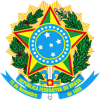 MINISTÉRIO DA EDUCAÇÃOSECRETARIA DE EDUCAÇÃO PROFISSIONAL E TECNOLÓGICA INSTITUTO FEDERAL DE EDUCAÇÃO, CIÊNCIA E TECNOLOGIA DE MATO GROSSOPROGRAMA DE PÓS GRADUAÇÃO EM QUÍMICA TECNOLÓGICA E AMBIENTAL, CAMPUS CUIABÁ BELA VISTA__________________________________________________________________________________________ANEXO VIII - DECLARAÇÃO DE PERTENCIMENTO ÉTNICO (INDÍGENA)Eu, liderança indígena do povo	abaixo assinado, localizadono	Município	de	 		,Estado						, DECLARO, junto ao Instituto Federal de Mato Grosso	que	digite	aqui	o	nome	do	candidato,	Carteira	de	Identidade	RGn. 	,	Órgão	Expedidor 	,	CPF	nº 	   ,   nascido   em	, candidato(a) ao ingresso no IFMT processo seletivo regido pelo Edital acima especificado, é INDÍGENA e mantém vínculo de participação na Comunidade dita acima especificado, pertencente ao Povo Indígena , mantendo laços familiares, econômicos, sociais e culturais com a referida Comunidade.Declaro, ainda, ter ciência de que as informações prestadas para o processo de análise da condição declarada por nós, acima descrita, com vistas ao ingresso pela modalidade de cotas no IFMT, são de minha inteira responsabilidade e quaisquer informações inverídicas prestadas poderão implicar no indeferimento da solicitação de vaga e na aplicação de medidas legais cabíveis.Por ser verdade, dato e assino.Cuiabá-MT,	/	de 2023.Liderança Indígena: 					                                                                                         Nome:						 Carteira de Identidade RG nº		CPF nº  	 Telefone:	Endereço:					 Assinatura:  						EDITAL Nº 123/2023/RTR-GAB/RTR/IFMT	1